         КАРАР                                                                 РЕШЕНИЕ01 октябрь 2018 й.                    № 25-3                     01 октября 2018 г.     О назначении должностного лица, ответственного за направление сведений о лице, к которому было применено взыскание в виде увольнения (освобождения от должности) в связи с утратой доверия для их включения в реестр лиц, уволенных в связи с утратой доверия и исключения сведений из реестра	В соответствии со статьей 15 Федерального закона «О противодействии коррупции», пунктом 4 Положения о реестре лиц, уволенных в связи с утратой доверия, утвержденного Постановлением Правительства Российской Федерации от 5 марта 2018 года № 228 «О реестре лиц, уволенных в связи с утратой доверия» Совет сельского поселения Саннинский сельсовет муниципального района Благовещенский район Республики БашкортостанРЕШИЛ:1.Определить Главу сельского поселения Саннинский сельсовет  муниципального района Благовещенский район Республики Башкортостан уполномоченным должностным лицом,  ответственным за направление в сведений о лице, к которому было применено взыскание в виде увольнения (освобождения от должности) в связи с утратой доверия для их включения в реестр лиц, уволенных в связи с утратой доверия и исключения сведений из реестра. 2. Контроль за исполнением настоящего решения оставляю за собой.Глава сельского поселения                                             М.Н.ЗыряноваБАШКОРТОСТАН РЕСПУБЛИКАhЫБЛАГОВЕЩЕН РАЙОНЫ МУНИЦИПАЛЬ РАЙОНЫНЫН   ҺЫННЫ АУЫЛ СОВЕТЫ АУЫЛЫ БИЛӘМӘhЕ СОВЕТЫРЕСПУБЛИКА  БАШКОРТОСТАНСОВЕТ СЕЛЬСКОГО ПОСЕЛЕНИЯ САННИНСКИЙ СЕЛЬСОВЕТМУНИЦИПАЛЬНОГО РАЙОНА БЛАГОВЕЩЕНСКИЙ РАЙОН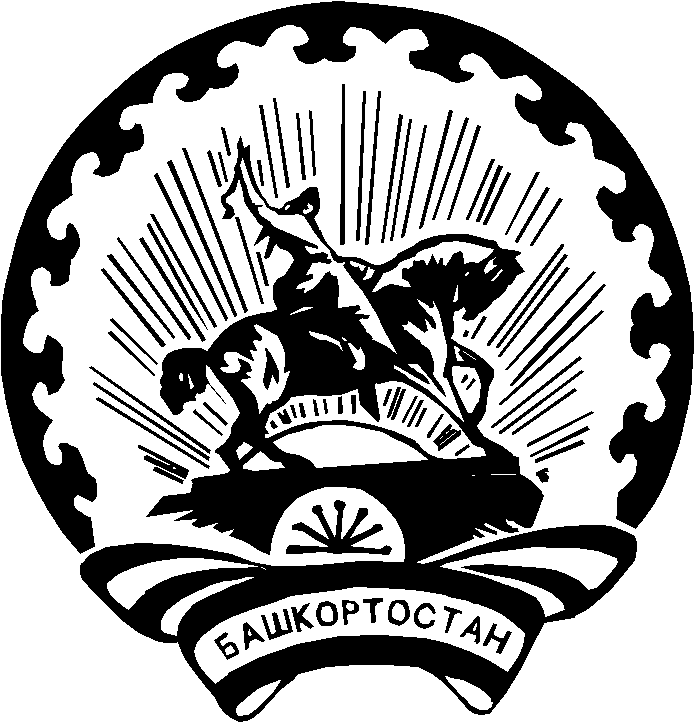 